5 February 2020, Wednesday (0930 – 1230 hours and 1430 – 1730 hours)6 February 2020, Thursday (0930 – 1230 hours)Room C1, ITU Headquarters, Geneva	Majed AL-MAZYED	ChairmanCouncil Working Group on International Internet-related Public Policy Issues
Fourteenth meeting - Geneva, 5-6 February 2020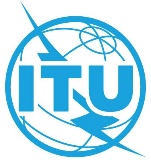 Revision 2 to Document CWG-Internet-14/1-E4 February 2020English onlyDRAFT AGENDADRAFT AGENDACouncil Working Group on International Internet-related Public Policy IssuesCouncil Working Group on International Internet-related Public Policy IssuesItem1Introductory remarks2Adoption of the Agenda CWG-Internet-14/1 (Rev.2)3Secretariat report on ITU Internet Activities: Resolutions 101, 102, 133, 180 and 206CWG-Internet-14/2 (Rev. 1)4Discussion of responses from the Open ConsultationCWG-Internet-14/8 5Introduction and Discussion of Contributions from Member StatesCWG-Internet-14/3CWG-Internet-14/5 (Rev.1_)CWG-Internet-14/6CWG-Internet-14/76Presentation of Chairman’s Report7Other Business